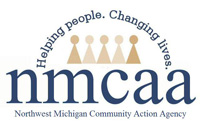           Autorización para Liberar a un Niño Inscrito a un MenorPolítica: Los niños son liberados sólo a las personas autorizadas por los padres.Centro: _________________________________________________________________________  Nombre del Niño: _______________________________________________________________Complete este formulario cuando un padre/tutor planea que un menor recoja a su hijo de la escuela o lo saque del autobús. (Complete this document when a parent/guardian plans to have a minor pick up their child from school or get their child off the bus.)Yo,_____________________________, doy mi permiso para ___________________________ poder:                (Padre/Tutor)                                          			     (Menor)Recoger mi ninño de la escuela    __________Sacar a mi hijo del autobús            __________Firma del Padre/Tutor: _____________________________________ Fecha: ____________This authorization will remain in effect until revoked in writing by a parent/guardian.**Add the child's name to all copies of the child's information record.**Original kept in child's file.References: Licensing R400.8110 (7)04/2020    P:\Head Start Files\ADMIN\Procedures Manual\Child\Authorization for Releasing an Enrolled Child to a Minor Spanish